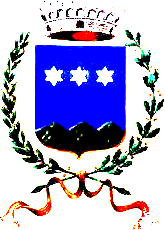 CITTA’ DI ACRIProvincia di Cosenza 	UFFICIO  ELETTORALE	                                                                                                                                Alla Commissione  Elettorale Comunaledi ACRIOGGETTO: DOMANDA DI ISCRIZIONE NELL'ALBO DEGLI SCRUTATORI PRESSO I SEGGI ELETTORALIIl/la sottoscritto/a  						 nato/a 		                                                  il 			   ,residente in questo Comune in Via/C.DA 			            n. 	                                        telefono 	                                cellulare________________________________________             indirizzo e-mail_______________________________________________________________CHIEDEdi essere inserito nel1'Albo di cui all'oggetto per adempiere funzioni di scrutatore presso seggi elettorali del Comune in occasione di consultazioni elettorali.A tale scopoDICHIARADi essere nato/a il  	Di essere elettori di questo Comune;Di essere in possesso del seguente titolo di studio 	;Di non essere stato radiato in passato, dal1’Albo degli scrutatori per taluno dei motivi dicui all’art. 5, secondo comma, della legge 8 marzo 1989, a 95;Di non trovarsi in alcuna delle situazioni di incompatibilità previste dalla normativa vigenteAcri,  	(firma)Ai sensi de11'art. 38 D.P.R. 445/2000 le modalità di presentazione della domanda sono: Presentazione diretta o a mezzo di incaricato al protocollo del Comune di Acri, a mezzo posta oppure posta certificata PEC all’indirizzo protocollo.acri@pec.it(1) Art. 23 del D.P.R. 16 maggio 1960, n. 570 e Art. 38 del D.P.R. 30 marzo 1957, n. 361:“Sono esclusi dalle funzioni di presidente di Ufficio elettorale di sezione, di scrutatore e di segretario:a) coloro che, alla data delle elezioni, hanno superato il settantesimo anno di età; (abrogato ai sensidell’art. 9 della legge 30 aprile 1999, n. 120);b) i dipendenti del Ministero dell’Interno, delle poste e telecomunicazioni e dei trasporti;c) gli appartenenti alle Forze Armate in servizio;d) i medici provinciali, gli Ufficiali sanitari e i medici condotti;e) i segretari comunali ed i dipendenti dei Comuni addetti o comandati a prestare servizio presso gliuffici elettorali comunali;f) i candidati alle elezioni per le quali si svolge la votazioneAlla domanda regolarmente sottoscritta dall'interessato allegare:fotocopia del documento di identità personalefotocopia titolo di studio o autocertificazione dello stesso.